Publicado en Madrid el 14/10/2020 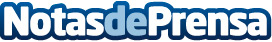 La nueva ley del Teletrabajo genera incertidumbre en las empresas, análisis del Congreso Laboral de LefebvreLos expertos que han participado en el Congreso Laboral de Lefebvre coinciden en la trascendencia del laboralismo ya que "está en el ojo de la crisis por el COVID-19". Durante la primera jornada, Lefebvre ha presentado Sibila, el nuevo analista inteligente que forma parte de la plataforma de conocimiento jurídico NEO y que permite a abogados, empresas y despachos profesionales disponer de una solución tecnológica basada en IA que les ayude a desarrollar sus serviciosDatos de contacto:Autor91 411 58 68Nota de prensa publicada en: https://www.notasdeprensa.es/la-nueva-ley-del-teletrabajo-genera Categorias: Nacional Derecho Finanzas Recursos humanos http://www.notasdeprensa.es